IEEE P802.15Wireless Personal Area Networks1.0 PHY Layer Operating mode(s)2.0 PHY specifications3.0 PHY Layer Dimming MethodReverse polarity optical OFDM (RPO-OFDM) is defined as an optional feature in this specification to facilitate dimming capabilities. This modulation scheme is expected to work in conjunction with eU-OFDM, but it can also be realized using DCO-OFDM. The eU-OFDM specification should be used for the generation of a unipolar signal, which would be indicated with the 'eU' bit defined in subclause 6.2.3.2. The current subclause provides the means for generating a RPO-OFDM signal using the DCO-OFDM waveform or the eU-OFDM waveform generated using the eU-OFDM specification. Note that RPO-OFDM modulation does not prevent the use of SC-OFDMA precoding and/or adaptive bit loading and/or MIMO encoding. The RPO-OFDM modulation incorporates dimming while maintaining the average power per time-domain OFDM symbol and eliminating energy-intensive and adaptive DC component that carries no additional information. Accordingly, a constant signal-to-noise ratio (SNR) for a wide dimming range is achieved, the full active operational range of the device is utilized and high energy efficiency is realized. Here, the time-domain samples polarity of individual OFDM symbols is properly set to generate an OFDM waveform that has similar characteristics of a pulse-width modulation (PWM) signal in controlling the dimming percentage. Such OFDM waveform also has two periods equivalent to the “on-time” and “off-time” periods of a PWM signal. Over an equivalent PWM period, the average forward current through the device is equivalent to the target dimming percentage. Assuming a 1Amp maximum forward current through the LED, the RPO-OFDM signal for two different dimming ratios of 20% and 70% duty cycle are shown in Fig. 6.3.8.1. The method of deriving the RPO-OFDM is detailed in H. Elgala and T.D.C. Little, “Reverse polarity optical OFDM (RPO-OFDM): dimming compatible OFDM for gigabit VLC links”, Optics Express, vol. 21, issue 20, pp. 24288 – 24299, 2013.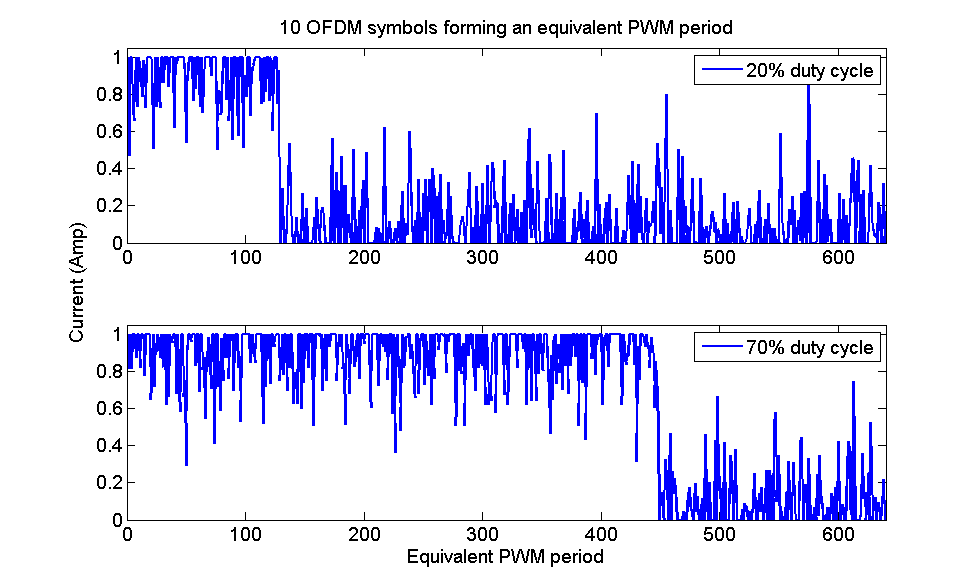 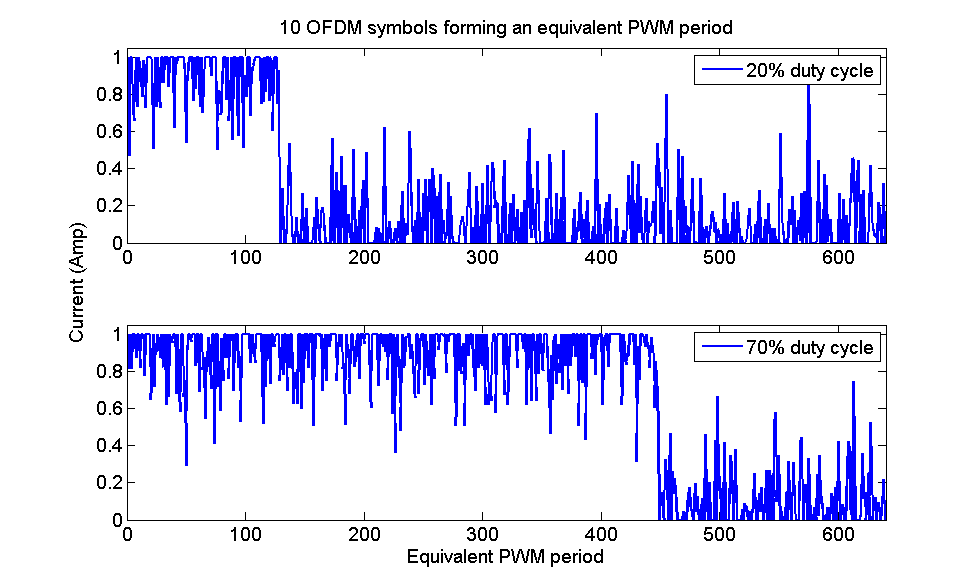 4.0 PPDU format5.0 PHY PIB attributes6.0 Superframe Structure7.0 MAC frame formats8.0 MAC PIB attributesProjectIEEE P802.15 Working Group for Wireless Personal Area Networks (WPANs)IEEE P802.15 Working Group for Wireless Personal Area Networks (WPANs)TitleText-Input-RPO-OFDM DimmingText-Input-RPO-OFDM DimmingDate SubmittedMay 2016May 2016Source[Hany Elgala & Tom Little]
[University at Albany & Boston University]
[address]Voice:	[   ]
Fax:	[   ]
E-mail:	[helgala@albany.edu & tdcl@bu.edu]Re:[If this is a proposed revision, cite the original document.][If this is a response to a Call for Contributions, cite the name and date of the Call for Contributions to which this document responds, as well as the relevant item number in the Call for Contributions.][Note: Contributions that are not responsive to this section of the template, and contributions which do not address the topic under which they are submitted, may be refused or consigned to the “General Contributions” area.][If this is a proposed revision, cite the original document.][If this is a response to a Call for Contributions, cite the name and date of the Call for Contributions to which this document responds, as well as the relevant item number in the Call for Contributions.][Note: Contributions that are not responsive to this section of the template, and contributions which do not address the topic under which they are submitted, may be refused or consigned to the “General Contributions” area.]Abstract[Description of document contents.][Description of document contents.]Purpose[Description of what the author wants P802.15 to do with the information in the document.][Description of what the author wants P802.15 to do with the information in the document.]NoticeThis document has been prepared to assist the IEEE P802.15.  It is offered as a basis for discussion and is not binding on the contributing individual(s) or organization(s). The material in this document is subject to change in form and content after further study. The contributor(s) reserve(s) the right to add, amend or withdraw material contained herein.This document has been prepared to assist the IEEE P802.15.  It is offered as a basis for discussion and is not binding on the contributing individual(s) or organization(s). The material in this document is subject to change in form and content after further study. The contributor(s) reserve(s) the right to add, amend or withdraw material contained herein.ReleaseThe contributor acknowledges and accepts that this contribution becomes the property of IEEE and may be made publicly available by P802.15.The contributor acknowledges and accepts that this contribution becomes the property of IEEE and may be made publicly available by P802.15.